Launch into Challenger PTAOctober Newsletterhttps://challengerpta.ourschoolpages.com/Home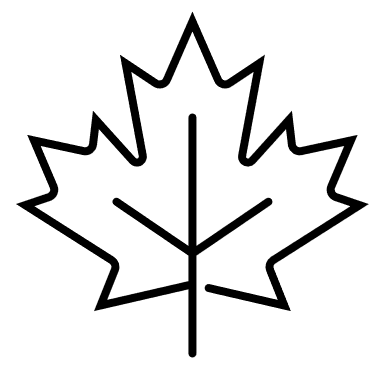 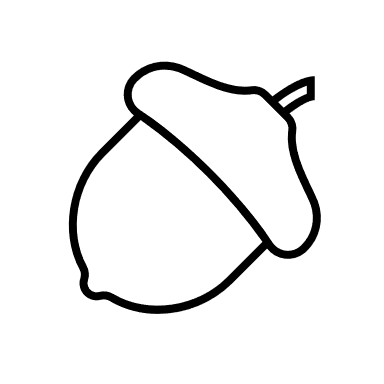 Happy Fall Comets!A HUGE thank you to the entire BINGO team for bringing their “A Game” for the return of this favorite event!  Charlotte Archer, Preeti Acharya, Nicole Raegen, Kristin Little and the Skyline High School student volunteers, you are awesome!A special thank you goes out to the Challenger staff members who called the BINGO games; Ms. Kessler, Ms. Ogden, Mrs. Chen and Mrs. Ogren!The health Room is needing donations for snacks.  Nutrigrain Bars, Apple Sauce and induvial wrapped Goldfish are student favorites. Please drop off donations to the Challenger Office.Every year, Challenger PTA sets big goals to obtain 100% PTA Membership. That means that every year, the PTA has 1 member for every student enrolled. Currently, our membership is at 40%. If you haven’t joined PTA yet, it’s not too late!  Visit the Challenger PTA website and support the PTA. PTA ReflectionsNational PTA has a long-standing commitment to arts education. The Reflections program provides opportunities for recognition and access to the arts which boost student confidence and success in the arts and in life.Challenger PTA embraces the commitment to art and is thrilled to bring Reflections back for the 2022-2023 school year!  Visit the PTA website for rules, application forms and more information.If you are interested in volunteering at Challenger during the 2022-2023 school year, please sign up on our website or email us! The PTA will be putting together teams for various events this year and we NEED YOUR HELP!Coming Soon:Popcorn Friday!November 4General Membership MeetingTuesday, October 11,          7-8pm Challenger LibraryVision and Hearing ScreeningOctober 18th       Volunteers needed. Visit the Challenger PTA website to sign-up.PTA ReflectionsSubmissions due October 31st.        Reception,           November 16th.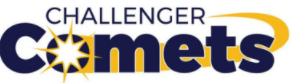 LIVE WITH PROMISELead our children to a promising futureInvolve every parentVoice for every childEnrich the community2022-2023Challenger Elementary School